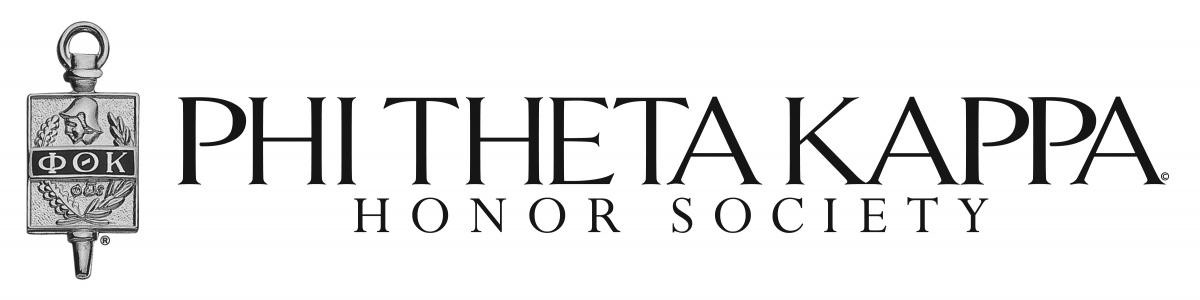 MinutesJanuary 27, 2016 4:00pm │ Meeting called to order by Wilmer Chavez In AttendanceIntroduction/ Meeting (Start Time) The meeting began with making changes with the agenda Teresa told the club to find a new advisorAs a club, we talk about a date, time and place for the induction ceremony. Voting/Decisions MadeVote 1: The vote is to have a month, day and time for the induction ceremony Voted to have the induction ceremony between March 20, 2017 at 6:00pm & Aril 14, 2017 at 6:00pmSpencer SecondAll in favor, unanimous decision. No oppositionMotion passedVote 2: Amount of money needed for the induction ceremony The vote is to accept to spending of $100 for the induction ceremony Paul M. Grimaldo (ICC Officer) SecondAll in favor, unanimous decisionNo oppositionMotion passedAdvisor CommentsThe advisors needed!BudgetLast stated our budget was around $200.Officer Reports/CommentsWilmer Chavez (President) comment that soon the club will have to re-elect officer positions. Committee ReportsNone.Announcements None.Next Meeting/ Meeting adjournedNext meeting February 3, 2017 4pm-5pm (Confirmed) room MFND FH 134Meeting adjourned at 11:55am.Teresa Kinney (Advisor)Dalmn Yoeung (Treasure)Wilmer Chavez (President)Jonathan Roblero (Secretary)Stefanie Menera (Public Relations)Paul M. Grimaldo (ICC Officer)